Betr. Utmärkelser i samband med Kennelfullmäktige 2023Välkomna att skicka in era förslag på mottagare av Hamiltonplaketten 2023!HamiltonplakettenEnligt statuterna för Svenska Kennelklubbens Hamiltonplakett ”kan plaketten tilldelas den som genom framgångsrikt arbete gagnat hundafveln och härigenom i hög grad främjar klubbens syften.”Förslag på mottagare kan endast lämnas av läns- eller specialklubb, verksamhetsklubb samt Sveriges Hundungdom. Privatperson, medlem eller rasklubb kan inte skicka förslag direkt till SKK utan måste gå via sina respektive klubbar. Nomineringarna ska fyllas i och skickas in på bifogad blankett. Skicka in via brev senast den 31 december 2022 till SKK, att: Annika Klang, Box 771, 191 27 SOLLENTUNA, eller via e-post; annika.klang@skk.se. Hamiltonplaketten delas ut i samband med SKK:s Kennelfullmäktige, dvs. vartannat år. 2023 års Kennelfullmäktige kommer att hållas den 22-24 september.Med vänlig hälsningSvenska Kennelklubben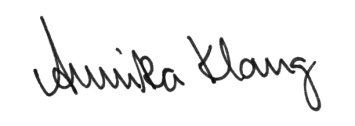 Annika Klange.u.STATUTER FÖR HAMILTONPLAKETTEN Enligt statuterna för Svenska Kennelklubbens Hamiltonplakett “kan plaketten tilldelas den som genom framgångsrikt arbete gagnat hundafveln och härigenom i hög grad främjar klubbens syften”.Kriterier för HamiltonplakettenFör att komma i fråga för Hamiltonplaketten ska mottagaren ha varit aktiv uppfödare under minst 10 år av aktuell ras. Bruks- och jakthundraser ska vara både prov- och exteriörmeriterade. Tyngdpunkten på provmeriterna ska ligga på rasspecifika prov.Hamiltonplaketten kan också delas ut till en person som på annat sätt gjort en utomordentlig insats för hundaveln.Verksamheten får inte strida mot SKKs Grundregler, inte heller får uppfödningen/ avelsarbetet strida mot SKKs policy. Finns hälsoprogram för aktuell ras och om rasen finns omnämnd i SRD-dokumentet ska uppfödningen visa prov på en utmärkt hälsoprofil. Dessutom ska föreslagen persons hundhållning i stort beaktas. Avliden person kan inte nomineras som mottagare av plaketten.Tidpunkt då Hamiltonplaketten delas utPlaketten delas ut i samband med SKKs Kennelfullmäktige 2021. SKK står för kostnaden för ett dubbelrum en natt, samt banketten på lördag kväll för två personer.Information om nomineringarnaFörslag till mottagare av Hamiltonplaketten kan lämnas till SKK av läns- eller specialklubb, verksamhetsklubb eller Sveriges Hundungdom. Önskar enskild medlem inom SKK-organisationen komma med förslag ska detta skickas till vederbörandes läns- eller specialklubb. Enskild medlem, rasklubb, lokal kennelklubb eller lokalavdelning kan inte skicka förslag direkt till SKK.Med förslaget bifogas en skriftlig motivering på vilket sätt som personens/kennelns arbete framgångsrikt gagnet hundaveln och främjat klubbens syfte. Det är viktigt att informera om uppfödningen; har haft särskilt stor betydelse för rasens nationella och internationella utveckling Arbetsgruppen har tillgång till de officiella resultat som registreras i Svenska Kennelklubben varför de inte behöver ingå i den skriftliga motiveringen. Däremot så bör betydande meriter som eventuellt fåtts internationellt och inte finns i SKKs register redovisas.I de fall en specialklubb nominerar flera uppfödare av samma ras bör specialklubben efter egen bedömning rangordna förslagen enligt ovanstående förutsättningar. För att underlätta sammanställningen är det viktigt att klubbarna använder bifogad blankett där korrekta namn- och adressuppgifter ska fyllas i. Det är också viktigt att alla delägare i kenneln namnges.Den arbetsgrupp inom SKK som föreslår pristagare till SKKs Centralstyrelse, CS, lämnar ingen motivering till varför man får eller inte får plaketten. Det är en policy som Svenska Kennelklubben har fastställt sedan länge. När CS beslutat om vilka personer som ska tilldelas Hamiltonplaketten meddelas detta snarast per brev till respektive person/er. Övriga får ta del av beslut genom CS protokoll. Nominering till Hamiltonplaketten för 2023Till SKKsLänsklubbarSpecialklubbarVerksamhetsklubbarVi vill nominera följande person/kennel:Vi vill nominera följande person/kennel:Namn på kennel:Ras/raser/variant:Uppgifter på innehavare: Uppgifter på innehavare: Namn: Gatuadress:Postadress:E-post:Tel.nr:Namn:Gatuadress:Postadress:E-post:Tel.nr.Motivering:Motivering:Vilket inflytande har personen haft på rasen?Internationellt samarbete (exporter och verksamhet i andra länder)Hur arbetar kenneln med genetisk variation?Hur har kenneln följt RAS och tidigare avels-rekommendationer?Hur efterlever kenneln SRD (om applicerbart)?Hur förvaltar kenneln rasspecifika egenskaper?Personliga egenskaper hos den nominerade personenÖvrigt alt. Annat ni önskar nämna?Nomineringen är inskickad av:Nomineringen är inskickad av:Klubb:Kontaktperson;Gatuadress:Postadress:E-post:Tel.nr: